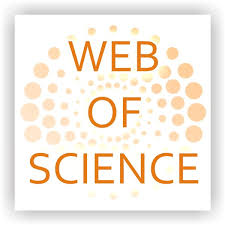 WEB OF SCİNCE GÜNCELLEMELERİ İLE İLGİLİ ONLİNE EĞİTİM Web Of  Science güncellemeleri ve yenilikleri ile ilgili  ile ilgili online eğitim düzenlenecektir. 30 dakikalık sürecek eğitimin içeriği şöyledir : • Araştırma verilerinin daha kolay keşfi• Görselleştirme ile daha kolay arama analizi• Cited Reference Arama için daha fazla esneklik• Geliştirilmiş yazar belirsizliği giderme yoluyla yazarların daha verimli aranmasıWeb of Science güncellemeleri ve geliştirmeleri hakkında daha fazla bilgi edinmek için bu web seminerine katıllabilirsinizTARİH11 Nisan Çarşamba, 2018SAAT04:00 AM (Türkiye saatiyle)   Eğitim linki :  http://info.clarivate.com/WOSUpdateWebinar?utm_campaign=WOS_Update_Webinar_SAR_ANZ_2018_Invitation1&utm_medium=email&utm_source=Eloqua&elqTrackId=990fbc4d065d4448bb181e2e05ae4cf3&elq=0ffa909142504e4587